KAP Volleyball (§ 38) – TechnikfertigkeitsprüfungÜbung 1:Fortlaufendes Pritschen gegen die Wand (Höhe ca. 2-4 Meter). Der Abstand zur Wand (mindestens 1 Meter) darf abhängig von der Höhe des Anspielpunkts, des Ballflugs und des Fertigkeitsniveaus variieren.Kriterien die zur Wiederholung der Prüfung führen:Wiederholtes Spielen des Balles über dem Kinn oder tiefer (OZ) – falscher AbspielpunktWiederholtes Führen des Balles (OZ) – Ballkontaktzeit viel zu langeWiederholtes Patschen des Balles (OZ) – Ballkontaktzeit viel zu kurz und hartKeine 6 zusammenhängenden Spielhandlungen (Ballverlust)Übung 2: Fortlaufendes Baggern gegen die Wand (Höhe ca. 2-4 Meter). Der Abstand zur Wand (mindestens 2 Meter) darf abhängig von der Höhe des Anspielpunkts, des Ballflugs und des Fertigkeitsniveaus variieren.Kriterien, die zur Wiederholung der Prüfung führen:Wiederholtes Spielen des Balles mit einem Winkel im Ellbogengelenk (UZ)Wiederholtes Spielen des Balles auf den Fäusten (UZ)Wiederholtes Spielen des Balles auf einem Arm (UZ)Keine 4 zusammenhängenden Spielhandlungen (Ballverlust)KAP Fußball (§ 38) – TechnikfertigkeitsprüfungÜbung: Zielpass aus dem Lauf – Innenseitstoß:Aufgabe: ca. 6m Andribbeln und mindestens 10m Zielpass durch ein 3m breites Hütchentor: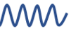 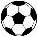 Kriterien:4 von 5 Pässen müssen erfolgreich durch das Zielfeld gespielt werdenDynamik bei der Ballführung (deutlich schneller als gehen)Sauberer Innenseitstoß – aufgedrehtes Spielbein & sauberer Treffpunkt mit der InnenseiteStandbein angemessen neben dem BallÜbung 1: Zielpass aus dem Lauf – Innenseitstoß:Aufgabe: ca. 6m Andribbeln und mindestens 10m Zielpass durch ein 3m breites Hütchentor:Kriterien:4 von 5 Pässen müssen erfolgreich durch das Zielfeld gespielt werdenDynamik bei der Ballführung (deutlich schneller als gehen)Sauberer Innenseitstoß – aufgedrehtes Spielbein & sauberer Treffpunkt mit der InnenseiteStandbein angemessen neben dem BallÜbung 2: angedeuteter Flugball aus der Ruhe – Innenspannstoß:Aufgabe: 15m vom Tor entfernt muss ein Flugball über die Querstange des umgelegten Tores (Höhe 1,50m) gespielt werdenKriterien:3 von 5 Flugbälle müssen erfolgreich seinleicht schräger Anlauf ist erkennbarSpielbein aufgedreht, Treffpunkt mittig unter dem BallKein Lupfer, keine Spitze – natürliche FlugkurveKAP Basketball (38) – TechnikfertigkeitsprüfungÜbung:Druckwurfkorbleger nach einmaligem Dribbling, 3x mit der starken Hand, 3x mit der schwachen Hand. Auf der starken Seite müssen bei mindestens zwei Versuchen, auf der schwachen Seite bei mindestens einem Versuch folgende Kriterien erfüllt werden, um zu bestehen. 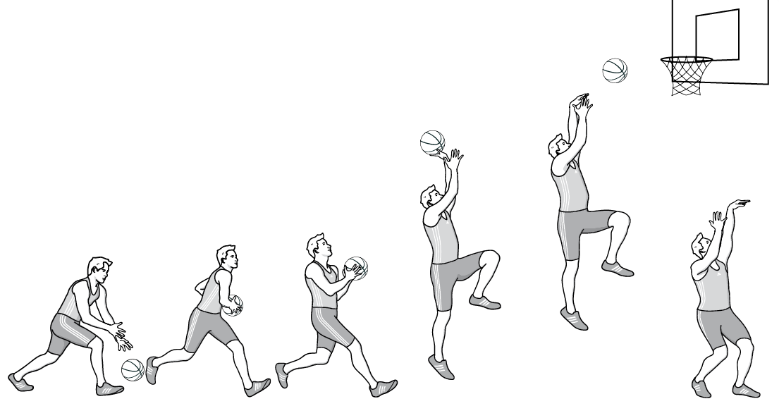 Korrekte Schrittfolge ohne SchrittfehlerAbsprung mit SchwungbeineinsatzEinhändiger Wurf mit kurzem Abklappen des HandgelenksBeidbeinige Landung ca. unter dem KorbRingberührungKAP Handball (§ 38) – TechnikfertigkeitsprüfungÜbung:10 Würfe in eine Zielfeld (4m breit, 2,5m über dem Boden) aus 6m Entfernung an die Wand mit anschließendem FangenKriterien die zur Wiederholung der Prüfung führen:Wenn der Wurf bei der Vorbereitungsphase nicht hinter der Schulter ist (Stoß!).Wenn weniger als 8 Bälle in das Zielfeld gehen.Wenn weniger als 8 Bälle gefangen werden.Als nicht gefangen gilt:Wenn der von der Wand abprallende Ball mehrmals aufspringt.Wenn der Ball einmal aufspringt, gilt dies beim zweiten Mal als „nicht gefangen“.Für DamenFür Herren 